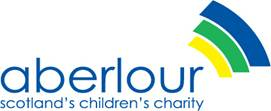 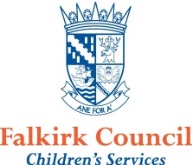 Thank you for completing this form.Please email the completed form to falkirkservices@aberlour.org.ukContact Telephone number: 0800 015 5511Aberlour Primary Years Outreach - Contact Form
(Version 5 – 18.08.22)Positive Mental Health & Wellbeing Service forPrimary School aged childrenAberlour Primary Years Outreach - Contact Form
(Version 5 – 18.08.22)Positive Mental Health & Wellbeing Service forPrimary School aged childrenAberlour Primary Years Outreach - Contact Form
(Version 5 – 18.08.22)Positive Mental Health & Wellbeing Service forPrimary School aged childrenAberlour Primary Years Outreach - Contact Form
(Version 5 – 18.08.22)Positive Mental Health & Wellbeing Service forPrimary School aged childrenAberlour Primary Years Outreach - Contact Form
(Version 5 – 18.08.22)Positive Mental Health & Wellbeing Service forPrimary School aged childrenAberlour Primary Years Outreach - Contact Form
(Version 5 – 18.08.22)Positive Mental Health & Wellbeing Service forPrimary School aged childrenAberlour Primary Years Outreach - Contact Form
(Version 5 – 18.08.22)Positive Mental Health & Wellbeing Service forPrimary School aged childrenPart 1: Referral detailsPart 1: Referral detailsPart 1: Referral detailsPart 1: Referral detailsPart 1: Referral detailsPart 1: Referral detailsPart 1: Referral detailsDate of referral:Name of person making the referral:Relationship/ connection with child/young person:Relationship/ connection with child/young person:Contact details for person making the referral:Tel:  Contact details for person making the referral:Email:Contact details for person making the referral:Service:1b: Young person’s details1b: Young person’s details1b: Young person’s details1b: Young person’s details1b: Young person’s details1b: Young person’s details1b: Young person’s detailsChild/Young person’s name:Address & Postcode :Telephone:Date of birth:Gender:School / Nursery attended:Current school year:Ethnicity:Disability:Child Protection Register
(Is the child on the 
CP register Yes / No)Legal Status:ain Contact for Young Person:Name:Name:Name:Name:Name:Name:ain Contact for Young Person:Relationship:Relationship:Relationship:Relationship:Relationship:Relationship:ain Contact for Young Person:Contact Number:Contact Number:Contact Number:Contact Number:Contact Number:Contact Number:ain Contact for Young Person:Email Address:Email Address:Email Address:Email Address:Email Address:Email Address:How should we contact this person?Text/Telephone/Email/Letter* (Delete as appropriate)Text/Telephone/Email/Letter* (Delete as appropriate)Text/Telephone/Email/Letter* (Delete as appropriate)Text/Telephone/Email/Letter* (Delete as appropriate)Text/Telephone/Email/Letter* (Delete as appropriate)Text/Telephone/Email/Letter* (Delete as appropriate)Is the young person aware of the request to Aberlour Primary Years Outreach?Is the young person aware of the request to Aberlour Primary Years Outreach?Is the young person aware of the request to Aberlour Primary Years Outreach?1c: Parent/carer/ details 1c: Parent/carer/ details 1c: Parent/carer/ details 1c: Parent/carer/ details Name/s:Parent 1:Parent 1:Parent 2:Name/s:Address/s (if different from young person above):Incl Postcode:Telephone:Email:Are they aware of the request to  Aberlour Primary Years Outreach? Are they aware of the request to  Aberlour Primary Years Outreach? Part 2: What kind of support is needed? (select all that apply)Part 2: What kind of support is needed? (select all that apply)Anxiety     Attachment  Bereavement Depression  Managing emotions    Gender identity  Repetitive behaviours  Self-harm / injury  Social relationships  Substance misuse Trauma  Please tell us about any other issues that we can help with:Anxiety     Attachment  Bereavement Depression  Managing emotions    Gender identity  Repetitive behaviours  Self-harm / injury  Social relationships  Substance misuse Trauma  Part 3: Barriers Are there any challenges or barriers to accessing support that we can help with ?Part 4: Are any other agencies providing support? Part 5: Is there anything else you think would be helpful for us to know about for the family?Aberlour Office use.   Add dates:Aberlour Office use.   Add dates:Aberlour Office use.   Add dates:Aberlour Office use.   Add dates:Request Received:  Reply to person making the request on behalf of the family:Added to waiting list:Contact made with family:Support accepted by family:YES/NOSupport began: